DZIEŃ   DOBRY   DZIECI   Z   GR.  „ STOKROTKI”   I   RODZICEPiątek  - 02.04.2021r.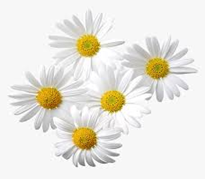 Temat tygodnia:     W wielkanocnym nastrojuAktywność : muzyczno – rytmiczna, j. angielskiTemat dnia:           Zajęcia muzyczno-ruchowe  - rozwijanie poczucia rytmu i                                  inwencji twórczej.Ćwiczenie oddechowe – Wiosenne kwiaty. Piosenka: „ Spotkanie z wiosną”. https://www.youtube.com/watch?v=h_3Z0yuWxw8Dziecko swobodnie porusza się  w dowolnych kierunkach w rytmie piosenki. Podczas przerwy w muzyce ( prowadzący stopuje nagranie) dziecko zatrzymuje się. Nabiera powietrze nosem, unosi ręce w górę. Wypuszcza powietrze, opuszczając ręce powoli w dół i ponownie porusza się po pokoju, aż do kolejnej przerwy w muzyce.Zabawa pobudzająco-hamująca – Ptaki. Trójkąt, bębenek. Przy dźwięku trójkąta dziecko rytmicznie, drobnym krokami biega po pokoju i porusza rękoma, naśladując trzepotanie skrzydłami. Na dźwięk bębenka przykuca, unosi ręce do góry, tworząc kształt daszka. Ptak chowa się pod daszek. Zabawę powtarzamy.     • Improwizacja ruchowa – Rosnące kwiaty. Dla dziecka dwie chusteczki szyfonowe (najlepiej w jednym z trzech kolorów: fioletowym, żółtym, białym). Na podłodze kładziemy chusteczki. Dziecko wykonuje siad klęczny. Prowadzący wspólnie z dzieckiem recytuje rymowankę:Jedno koło, drugie koło,        -- trzymając chusteczkę opuszkami palców,        Mamy koła dwa.                        obydwiema  rękami zataczamyTy rysujesz, ja rysuję,                po podłodze koła,Taka mała gra.                       Abrakadabra, czary-mary.      – zwijamy chusteczki tak, by schowały sięByły koła dwa.                             w dłoniach,Abrakadabra, czary-mary.Gdzie są koła dwa?Prowadzący informuje dziecko, że chusteczka to pączek kwiatowy, który za chwilę rozkwitnie. Włącza nagranie spokojnej melodii.https://www.youtube.com/watch?v=En9phLqT96ADziecko wolno podnosi się, wstaje, unosi dłonie nad głowę i powoli je rozchyla, uwalniając w ten sposób chusteczki – kwiaty rozkwitają. Następnie dziecko, stojąc w miejscu, porusza się w takt muzyki, swobodnie falując chusteczkami.Zabawę możemy powtórzyć 1-2 razy.Pokoloruj rysunek krokusa  według wzoru.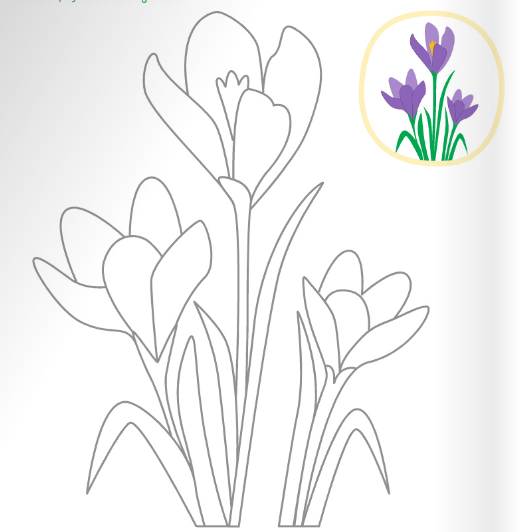 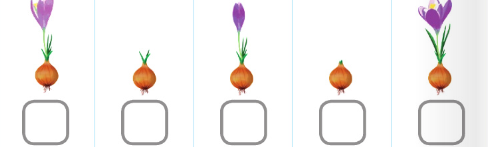 Obejrzyj obrazki i oznacz kolejne etapy wzrostu krokusa.            DZIĘKUJĘ ZA UDZIAŁ WE WSPÓLNEJ ZABAWIESERDECZNIE POZDRAWIAMDO WIDZENIAWESOŁYCH ŚWIĄT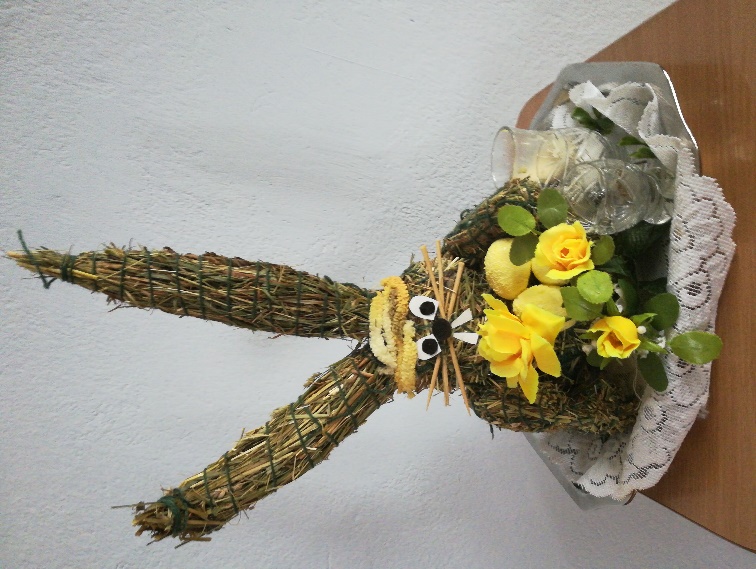 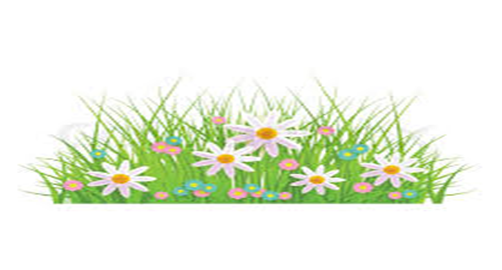 